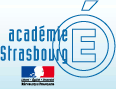 Publication de l’Académie de StrasbourgEnseignements d’Economie et GestionDésignation de la ressource pédagogiqueL’Aide Personnalisée …. Réalisation d’un débat filmé sur « les licenciements et Facebook »Pour quels élèves ?Classe de PREMIERE STMG, ou Terminale STMGDe quoi s’agit-il ? Cette ressource propose aux élèves de débattre d’un sujet juridique, ici le licenciement. De cette manière les élèves sont amenés à ARGUMENTER. Pour se faire, ils ont au préalable étudié des décisions de justice concernant le sujet (réalisation de fiches de lecture). L’originalité : le débat sera filmé.Quelles notions du programme/référentiel sont traitées ?Le rôle de régulation du droit : observer comment le droit évolue en même temps qu’apparaissent de nouvelles technologies de communication.Développer des capacités d’analyse prenant appui sur des raisonnementsjuridiques mobilisables dans le cadre de situations pratiques tirées, soit de l’environnement proche des élèves, soit du fonctionnement des organisations.Contribuer à la formation du citoyen, de l’acteur économique et social, en permettant à l’élève d’appréhender le cadre juridique dans lequel évoluent les individus et les organisations. Il s’agit alors de donner du sens à la règle de droit et d’en percevoir l’utilité.Ce débat peut être proposé en AP soit après ou en parallèle du thème 7 du programme de 1ère (7. Comment le droit encadre-t-il le travail salarié ?) Il peut également être mis en œuvre après ou en parallèle du thème 1 « qu’est-ce que le droit » et notamment le point sur « les sources de droit », puisqu’on peut ici aborder la construction de la jurisprudence.Comment l’utiliser en classe ?Durée de réalisation : 5 séances d’une heureOrganisation du travail: lecture et résumé de décisions de justice concernant le sujet par les élèves en binômes (2*1 heure), restitution classe entière (1 séance d’une heure)  débat filmé (2 séances d’1 heure). Le montage a été réalisé par un binôme d’élèves.Equipement nécessaire : un caméscope numérique + ordinateur et logiciel de montage vidéo.De quand date cette ressource ? Publication : juin 2013 Qui sont les auteurs ?Auteurs : Marie-Pierre Geney et Sébastien ToulouzeParticipants : Classe de 1ère STMG du lycée Martin SCHONGAUER